EXERCISE #2 PAST SIMPLENAME: ______________________________________________ GRADE:  CLEI 5  DATE__________Put the verbs into the simple past:Last year I (go)  to England on holiday.It (be)  fantastic.I (visit)  lots of interesting places. I (be)  with two friends of mine .In the mornings we (walk)  in the streets of London.In the evenings we (go)  to the cinema.The weather (be)  strangely fine.It (not / rain)  a lot.But we (see)  some beautiful rainbows.Where (spend / you)  your last holiday?Complete the table in simple past.Put the sentences in the correct order. Last week/we / to Miami/arrived   _____________________________________________________Didn´t /sing /in the concert /Shakira /yesterday __________________________________________Visited /  my grandma/  I /last year____________________________________________________Go  / you / did / yesterday /to school/ __________________________________________________Did / where/she/buy / that car. ______________________________________________________Choose the correct answer according to the picture.What happened yesterday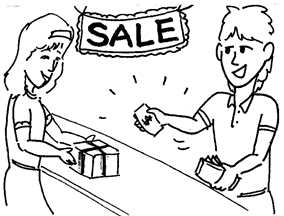 He buy  a car yesterdayThe boy bought a present yesterdayShe buys some candies Kathy was thirsty  two hours ago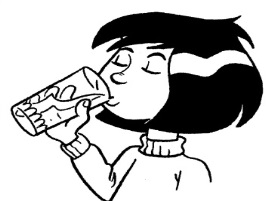 She drinks sodaShe didn’t drink waterShe drank a glass of waterHe don’t drink sodaWhere did they go last weekend?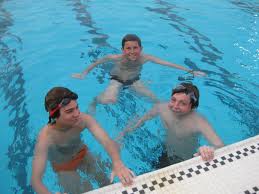 They  goed to schoolThey stayed homeThey went to a swimming poolThey swim in the river According to the picture …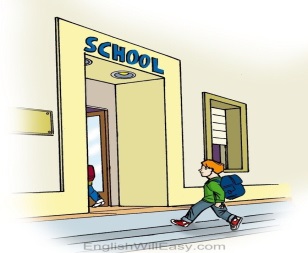 Peter didn’t go to schoolHe went to a party He went to schoolHe goed to his houseAffirmativeNegativeInterrogativeHE wrote a bookShe didn’t dance at the partyDid they speak with their friends